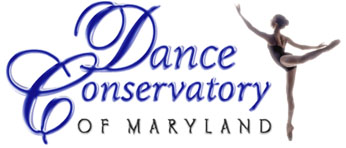 Birthday Party Liability Release FormDancer’s Name:______________________________________________________Parent/Guardian’s Name:______________________________________________Email Address: ______________________________________________Allergies/Medical Conditions of which DCM should be aware: 							Health - Participant warrants and represents that he/she has no disability, impairment or ailment preventing him/her from engaging in active or passive exercise of that will be detrimental or inimical to his her health, safety or physical condition if he/ she does so engage or participate.  This representation is made by Participant knowing that DCM will rely upon same in respect to the registration of Participant.  In the event that the participant is unable to decide medical attention or participant’s parents/guardian cannot be reached, parents/guardian give permission to DCM to authorize any medical care that may be required by the participant.  Parent/guardian assumes responsibility for all charges as a result of such medical treatment.Rules and Regulations - Participant hereunder is bound and shall comply with the rules and regulations, policies and procedures of DCM (see school handbook).  Failure to comply may result in dismissal from the Dance Conservatory of Maryland.  No refunds will be given and participant is responsible for tuition for an incomplete session.Photography Release - Participant is allowing DCM the taking, review or use of their photograph for possible or actual inclusion in materials including but not limited to marketing, advertising (including on the Internet) and videography without consent from, notice to or compensation for the participant including after the participants discontinuance of dancing/participation at DCM.  Participant consents to and authorizes, the copyrighting, reproduction and publication by The Dance Conservatory of Maryland or its agents or other professionals hired by DCM, with respect to videotapes or photographs that have been or may be taken of the participant, in whole or in part or, composite with other videotapes or photographs.Participant Signature (Parent/Guardian if under 18):								Date:				Please detach below voucher and turn in above form to instructorONE FREE DANCE CLASSPlease call the DCM office at 410-877-3281 to schedule your free class.  Student will be placed in level or class DCM staff feel is most appropriate for child’s age and ability level.Please present this voucher when attending class. Non-transferable to any other DCM events, not redeemable for cash.  Student/Parent must agree to all DCM policies before attending class.  DCM assumes no responsibility for lost or stolen voucher.